Практическая работа № 2 Часть 1Тема: Работа с полупроводниковыми приборамиРабочее место: аудитория.Цель: научиться работать с полупроводниковыми приборами, определять их маркировку по справочным данным, производить простейшие расчёты с помощью графиков.Теоретические сведения:  Система условных обозначений современных типов  диодов  установлена  отраслевым  Стандартом  ОСТ  11336.919-81.  В основу системы обозначений положен буквенно-цифровой код.Первый элемент обозначен исходный полупроводниковый материалы, из которого изготовлен диод. Используются буквы или цифры:Г или 1 –для германия или его соединений;К или 2 –для кремния или его соединений;А или 3 –для соединений галлия;И или 4 –для соединений индия. Второй элемент–буква, определяющая подкласс (или группу) прибора.Д –для  диодов  выпрямительных,  импульсных,  магнитодиодов, термодиодов;Ц –выпрямительные столбы и блоки;А –диоды СВЧ;В –варикапы;И –туннельные и обращенные диоды;Н –диодные тиристоры;У –триодные тиристоры;Л –излучатели (светодиоды);Г –генераторы шума;Б –диоды Ганна;К –стабилизаторы тока;С –стабилитроны и стабисторы.Третий элемент –состоит из трех цифр, обозначающихназначение и качественные свойства приборов, а также порядковый номер разработки. Ниже приводится расшифровка третьего элемента обозначения различных типов диодов и обозначение третьего элемента стабилитронов в зависимости от их мощности.Четвертый элемент (буква) обозначает классификацию диода внутри технологического  типа  по  одному  или  нескольким  электрическим параметрам. В ряде случаев такая классификация может осуществляться без буквы только с помощью третьего элемента, при этом приборам одного типа, но с  различными  классификационными  параметрами  даются  разные трехзначные номера в пределах соответствующей сотни.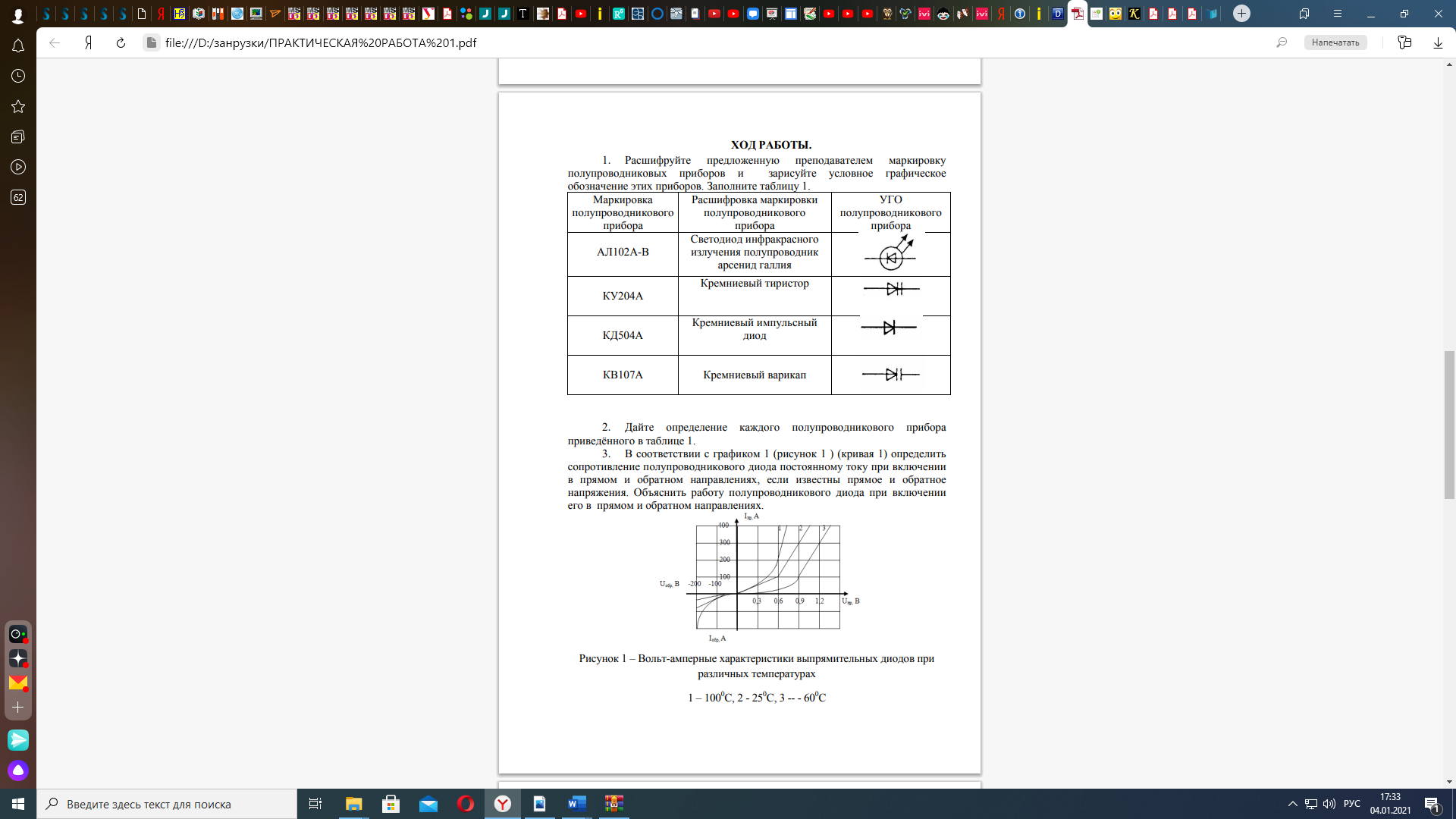 Часть 2Тема: Исследование электронных лампРабочее место: аудитория.Цель: изучить виды электронных лампХод работы.Используя интернет дать наиболее точные ответы на вопросы.Дать определение понятию электронная лампаВиды электронных лампКлассификация электронных лампКакие характеристики называются статистическимиНа рисунке показаны схемы включения триода (с общим катодом) в динамическом и статическом режимах, подпишите.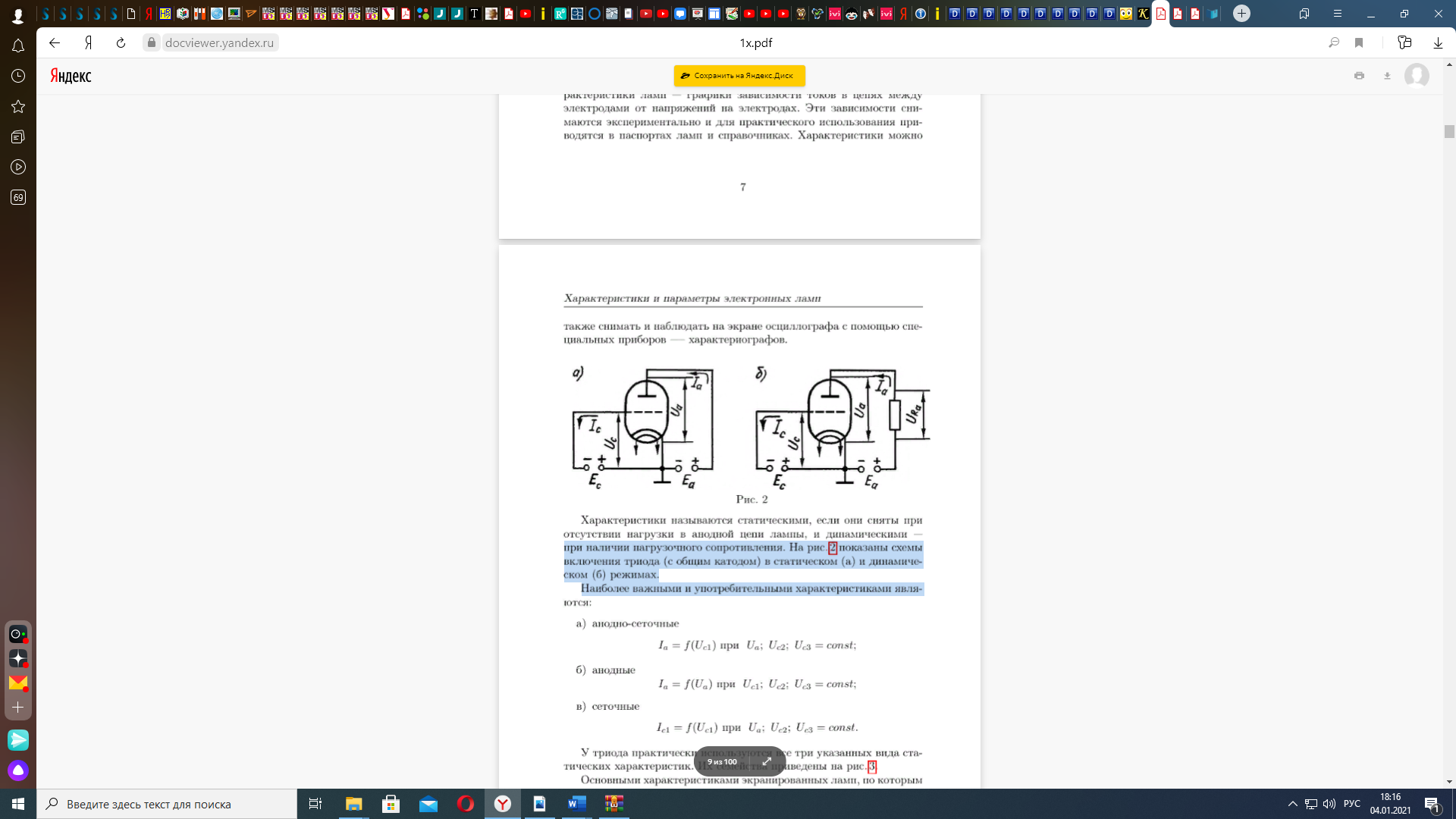 Какие характеристики называются динамическимиУкажите какие бывают параметры ламп, и опишите каждый из них.Часть 3Тест по полупроводниковым диодам1. Собственный (чистый) полупроводник имеет электропроводность:смешаннуюn-типаp-типаi-типа.2. Донорной называется примесь, которая создает:электроныдыркифотонывакансии3. Процесс исчезновения свободных электронов и дырок в полупроводнике i-типа называется:рекомбинациягенерацияинжекцияэкстракция4. В полупроводниках возможно два механизма движения зарядов:экстракция и инжекциядрейф и диффузиядиффузия и инжекциядиффузия и экстракция5. Указать свойство р-n перехода, которое используется в выпрямительных диодах:барьерная емкостьэффект Эрлитепловой пробойодносторонняя проводимостьэлектрический пробойтуннельный эффекттуннельный пробой6. Указать свойство р-n перехода, которое используется в стабилитронах:односторонняя проводимость.барьерная емкостьэффект Эрлитепловой пробойэлектрический пробойтуннельный эффект7.Указать свойство, которое используется в диодах Шоттки:односторонняя проводимостьбарьерная емкостьэффект Эрлитепловой пробойэлектрический пробойсвойство перехода металл-полупроводниктуннельный пробой8.Указать условно-графическое обозначение стабилитрона (рис.3.1.): 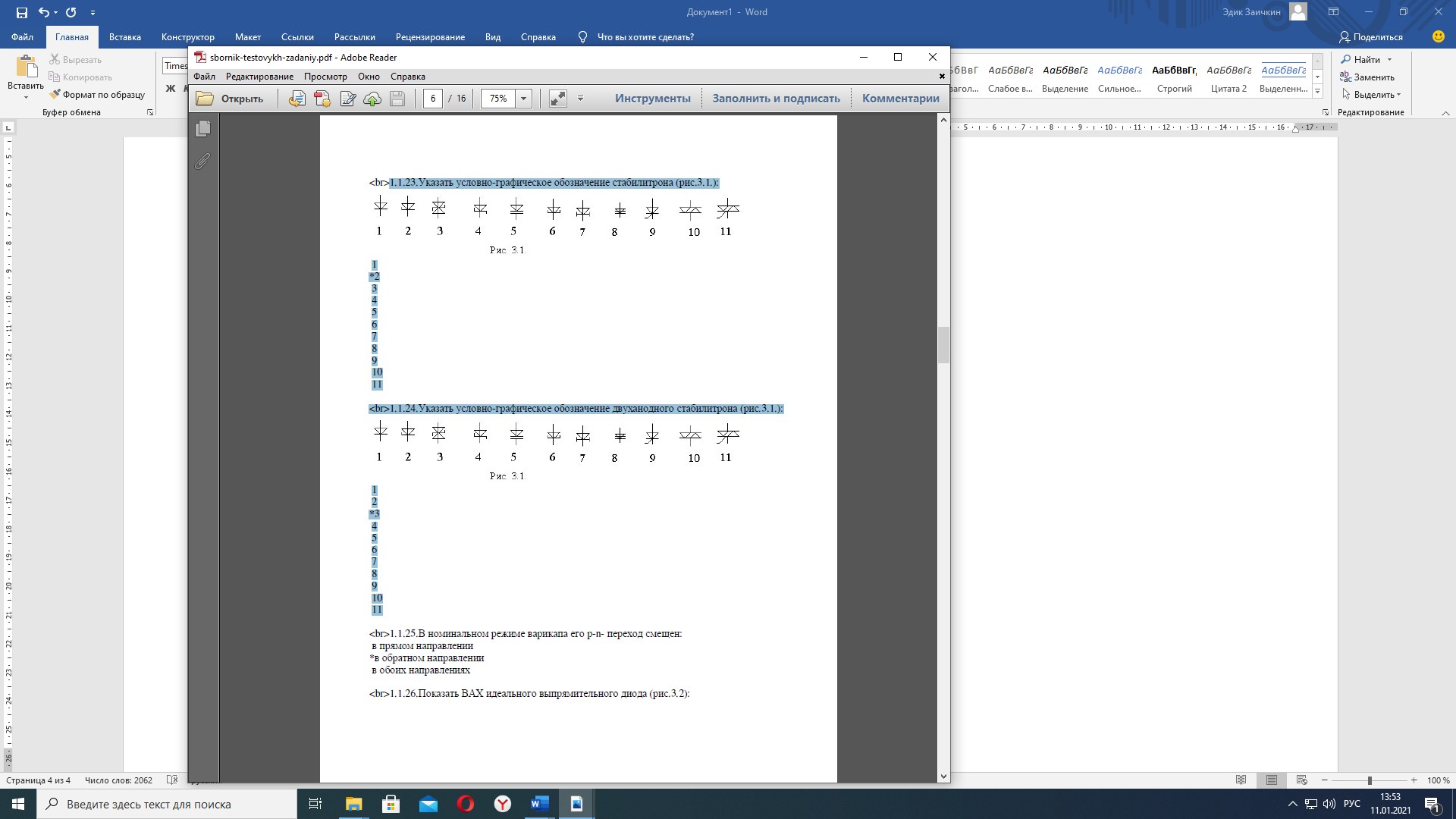 12345678910119.Указать условно-графическое обозначение двуханодного стабилитрона (рис.3.1.):123456789101110. 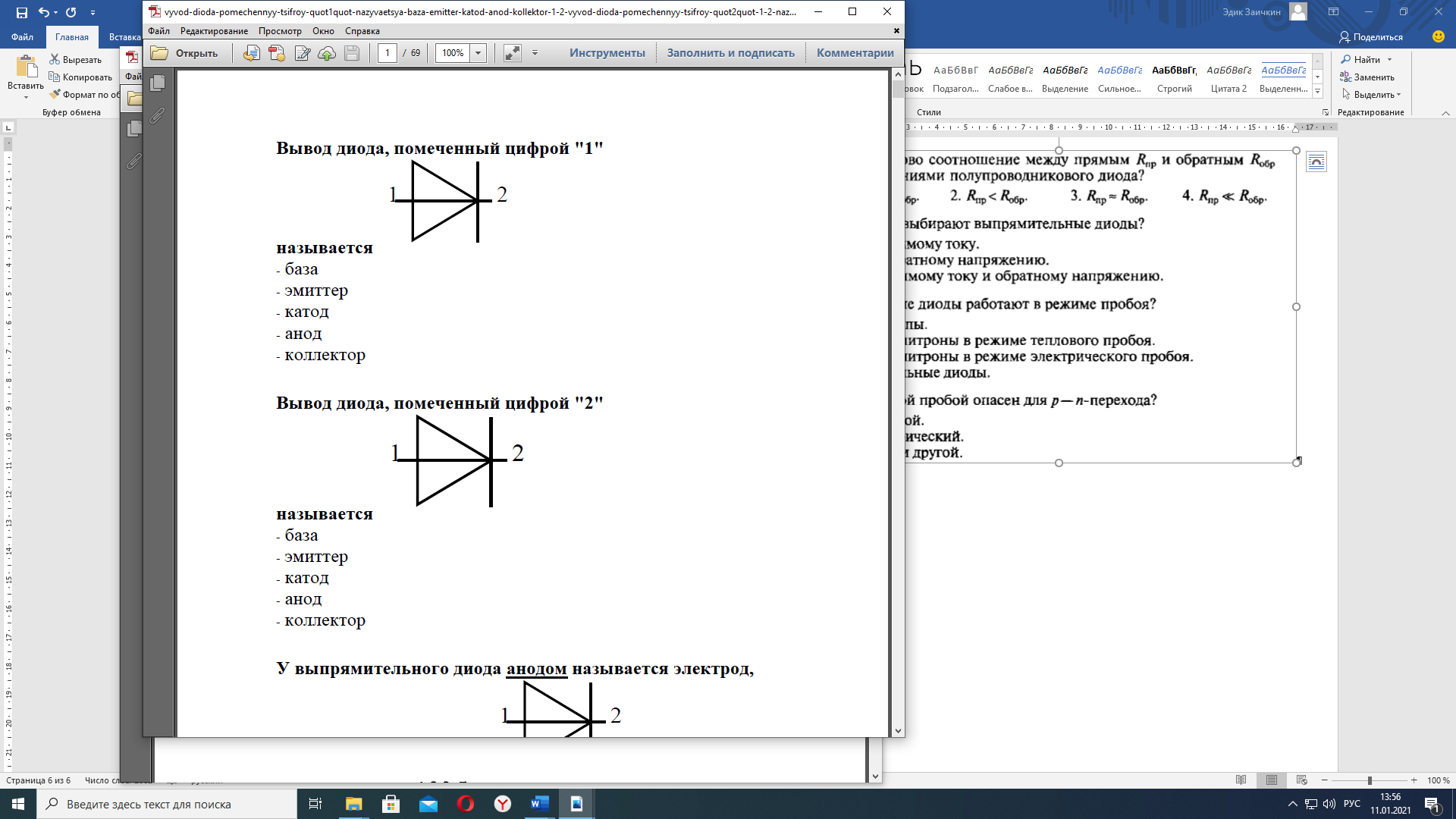 11. Укажите номер рисунка с условным графическим обозначением выпрямительного (импульсного) 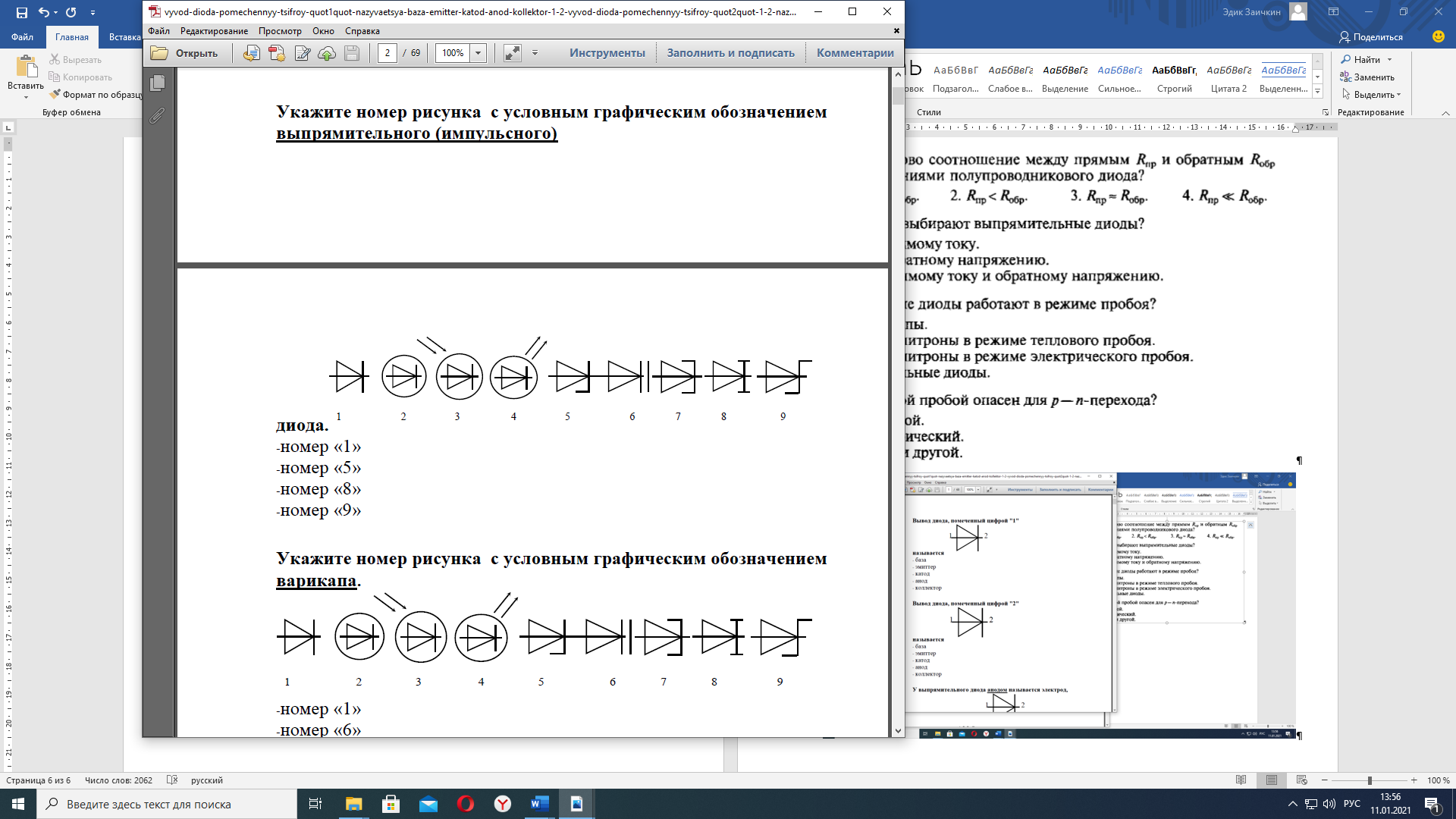 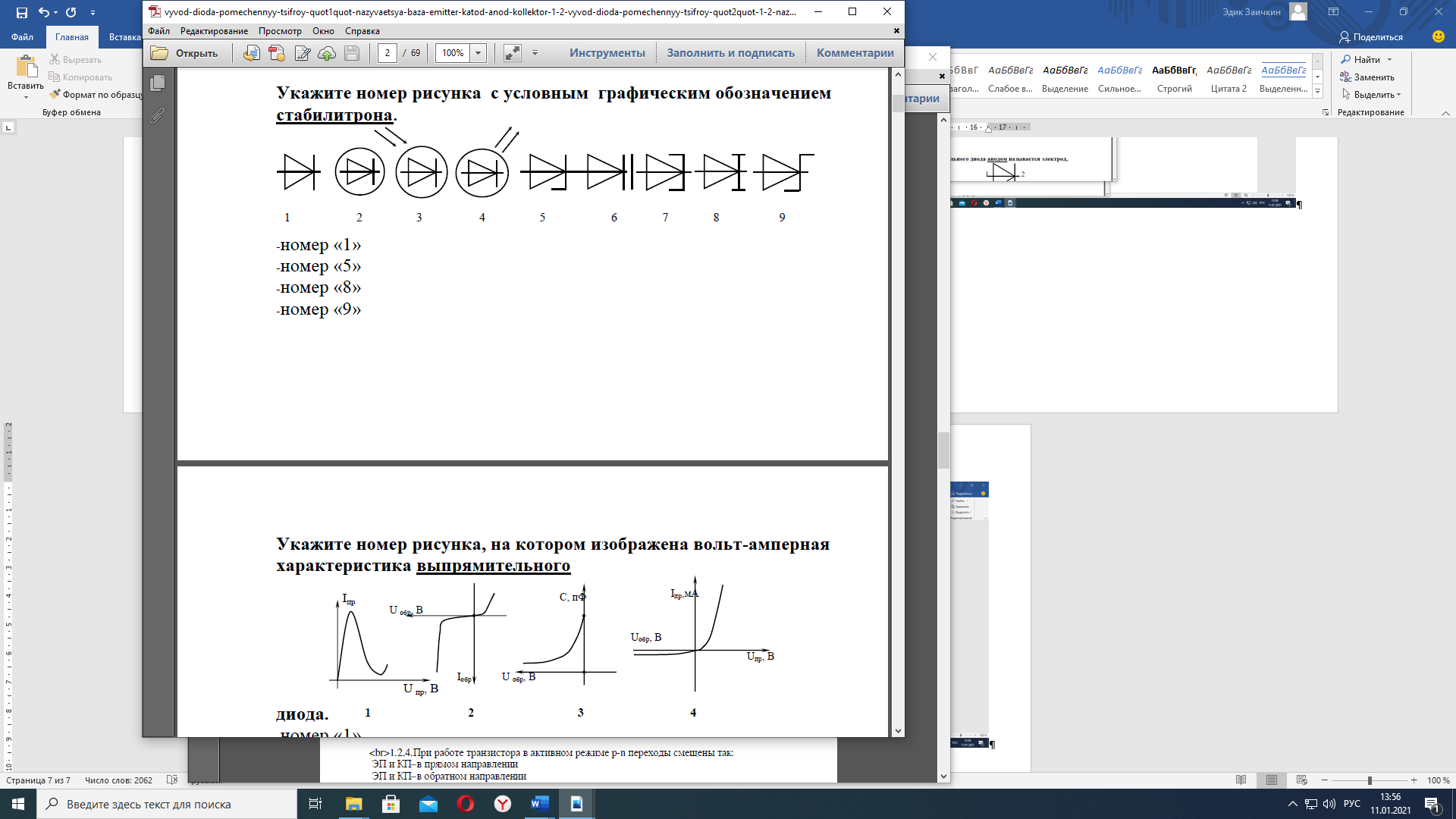 12. Стабилитрон работает в режиме Туннельного пробояТеплового пробояЛавинного пробоя